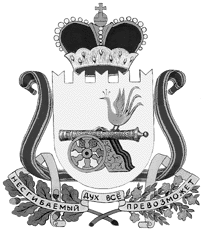 администрация муниципального образования«Вяземский район» смоленской областираспоряжениеот 13.05.2021 № 226-рВ соответствии с Бюджетным кодексом Российской Федерации, Положением о бюджетном процессе в муниципальном образовании Вяземском городском поселении Вяземского района Смоленской области», утвержденным решением Совета депутатов Вяземского городского поселения Вяземского района Смоленской области от 01.11.2018 № 96:1. Утвердить прилагаемый отчет об исполнении бюджета Вяземского городского поселения Вяземского района Смоленской области за первый квартал 2021 года по доходам в сумме 39 600,7 тыс. рублей, из них безвозмездные поступления в сумме 1 390,4 тыс. рублей, по расходам в сумме 34 924,1 тыс. рублей, с профицитом в сумме 4,7 тыс. рублей. 2. Разместить настоящее распоряжение на официальном сайте Администрации муниципального образования «Вяземский район» Смоленской области и финансового управления Администрации муниципального образования «Вяземский район» Смоленской области.Глава муниципального образования«Вяземский район» Смоленской области		    		          И.В. ДемидоваУтвержденраспоряжением Администрации муниципального образования «Вяземский район» Смоленской области от 13.05.2021 № 226-рОТЧЕТ ОБ ИСПОЛНЕНИИ БЮДЖЕТА ВЯЗЕМСКОГО ГОРОДСКОГО ПОСЕЛЕНИЯ ВЯЗЕМСКОГО РАЙОНА СМОЛЕНСКОЙ ОБЛАСТИ ЗА 1 КВАРТАЛ 2021 ГОДА1. ДОХОДЫ БЮДЖЕТАрублей2. РАСХОДЫ БЮДЖЕТА3. ИСТОЧНИКИ ФИНАНСИРОВАНИЯ ДЕФИЦИТА БЮДЖЕТАОб утверждении отчета об исполнении бюджета Вяземского городского поселения Вяземского района Смоленской области за первый квартал 2021 годаНаименование показателяКод строкиКод дохода по бюджетной классификацииИсполненоНаименование показателяКод строкиКод дохода по бюджетной классификацииИсполнено1234Доходы бюджета - всего
в том числе:010x39 600 719,67Доходы от уплаты акцизов на дизельное топливо, подлежащие распределению между бюджетами субъектов Российской Федерации и местными бюджетами с учетом установленных дифференцированных нормативов отчислений в местные бюджеты (по нормативам, установленным Федеральным законом о федеральном бюджете в целях формирования дорожных фондов субъектов Российской Федерации)01010010302231010000110680 716,17Доходы от уплаты акцизов на моторные масла для дизельных и (или) карбюраторных (инжекторных) двигателей, подлежащие распределению между бюджетами субъектов Российской Федерации и местными бюджетами с учетом установленных дифференцированных нормативов отчислений в местные бюджеты (по нормативам, установленным Федеральным законом о федеральном бюджете в целях формирования дорожных фондов субъектов Российской Федерации)010100103022410100001104 774,28Доходы от уплаты акцизов на автомобильный бензин, подлежащие распределению между бюджетами субъектов Российской Федерации и местными бюджетами с учетом установленных дифференцированных нормативов отчислений в местные бюджеты (по нормативам, установленным федеральным законом о федеральном бюджете в целях формирования дорожных фондов субъектов Российской Федерации)01010010302251010000110952 888,38Доходы от уплаты акцизов на прямогонный бензин, подлежащие распределению между бюджетами субъектов Российской Федерации и местными бюджетами с учетом установленных дифференцированных нормативов отчислений в местные бюджеты (по нормативам, установленным федеральным законом о федеральном бюджете в целях формирования дорожных фондов субъектов Российской Федерации)01010010302261010000110-121 571,19Налог на доходы физических лиц с доходов, источником которых является налоговый агент, за исключением доходов, в отношении которых исчисление и уплата налога осуществляются в соответствии со статьями 227, 227.1 и 228 Налогового кодекса Российской Федерации (сумма платежа (перерасчеты, недоимка и задолженность по соответствующему платежу, в том числе по отмененному)0101821010201001100011025 119 032,99Налог на доходы физических лиц с доходов, источником которых является налоговый агент, за исключением доходов, в отношении которых исчисление и уплата налога осуществляются в соответствии со статьями 227, 227.1 и 228 Налогового кодекса Российской Федерации (пени по соответствующему платежу)010182101020100121001108 982,13Налог на доходы физических лиц с доходов, источником которых является налоговый агент, за исключением доходов, в отношении которых исчисление и уплата налога осуществляются в соответствии со статьями 227, 227.1 и 228 Налогового кодекса Российской Федерации (суммы денежных взысканий (штрафов) по соответствующему платежу согласно законодательству Российской Федерации)01018210102010013000110-798,83Налог на доходы физических лиц с доходов, источником которых является налоговый агент, за исключением доходов, в отношении которых исчисление и уплата налога осуществляются в соответствии со статьями 227, 227.1 и 228 Налогового кодекса Российской Федерации (прочие поступления)01018210102010014000110-3 003,30Налог на доходы физических лиц с доходов, полученных от осуществления деятельности физическими лицами, зарегистрированными в качестве индивидуальных предпринимателей, нотариусов, занимающихся частной практикой, адвокатов, учредивших адвокатские кабинеты, и других лиц, занимающихся частной практикой в соответствии со статьей 227 Налогового кодекса Российской Федерации (сумма платежа (перерасчеты, недоимка и задолженность по соответствующему платежу, в том числе по отмененному)0101821010202001100011082 069,97Налог на доходы физических лиц с доходов, полученных от осуществления деятельности физическими лицами, зарегистрированными в качестве индивидуальных предпринимателей, нотариусов, занимающихся частной практикой, адвокатов, учредивших адвокатские кабинеты, и других лиц, занимающихся частной практикой в соответствии со статьей 227 Налогового кодекса Российской Федерации (пени по соответствующему платежу)010182101020200121001101 130,50Налог на доходы физических лиц с доходов, полученных от осуществления деятельности физическими лицами, зарегистрированными в качестве индивидуальных предпринимателей, нотариусов, занимающихся частной практикой, адвокатов, учредивших адвокатские кабинеты, и других лиц, занимающихся частной практикой в соответствии со статьей 227 Налогового кодекса Российской Федерации (суммы денежных взысканий (штрафов) по соответствующему платежу согласно законодательству Российской Федерации)0101821010202001300011050,00Налог на доходы физических лиц с доходов, полученных физическими лицами в соответствии со статьей 228 Налогового кодекса Российской Федерации (сумма платежа (перерасчеты, недоимка и задолженность по соответствующему платежу, в том числе по отмененному)01018210102030011000110111 001,43Налог на доходы физических лиц с доходов, полученных физическими лицами в соответствии со статьей 228 Налогового кодекса Российской Федерации (пени по соответствующему платежу)01018210102030012100110563,56Налог на доходы физических лиц с доходов, полученных физическими лицами в соответствии со статьей 228 Налогового кодекса Российской Федерации (суммы денежных взысканий (штрафов) по соответствующему платежу согласно законодательству Российской Федерации)010182101020300130001101 960,92Налог на доходы физических лиц части суммы налога, превышающей 650 000 рублей, относящейся к части налоговой базы, превышающей 5 000 000 рублей (сумма платежа (перерасчеты, недоимка и задолженность по соответствующему платежу, в том числе по отмененному)0101821010208001100011031 819,50Единый сельскохозяйственный налог (сумма платежа (перерасчеты, недоимка и задолженность по соответствующему платежу, в том числе по отмененному)01018210503010011000110402,00Налог на имущество физических лиц, взимаемый по ставкам, применяемым к объектам налогообложения, расположенным в границах городских поселений (сумма платежа (перерасчеты, недоимка и задолженность по соответствующему платежу, в том числе по отмененному)01018210601030131000110567 640,08Налог на имущество физических лиц, взимаемый по ставкам, применяемым к объектам налогообложения, расположенным в границах городских поселений (пени по соответствующему платежу)0101821060103013210011022 249,62Земельный налог с организаций, обладающих земельным участком, расположенным в границах городских поселений (сумма платежа (перерасчеты, недоимка и задолженность по соответствующему платежу, в том числе по отмененному)010182106060331310001102 526 454,96Земельный налог с организаций, обладающих земельным участком, расположенным в границах городских поселений (пени по соответствующему платежу)0101821060603313210011014 773,90Земельный налог с организаций, обладающих земельным участком, расположенным в границах городских поселений (суммы денежных взысканий (штрафов) по соответствующему платежу согласно законодательству Российской Федерации)01018210606033133000110168,40Земельный налог с организаций, обладающих земельным участком, расположенным в границах городских поселений (прочие поступления)0101821060603313400011087 000,00Земельный налог с физических лиц, обладающих земельным участком, расположенным в границах городских поселений (сумма платежа (перерасчеты, недоимка и задолженность по соответствующему платежу, в том числе по отмененному)01018210606043131000110464 211,93Земельный налог с физических лиц, обладающих земельным участком, расположенным в границах городских поселений (пени по соответствующему платежу)0101821060604313210011014 089,27Земельный налог (по обязательствам, возникшим до 1 января 2006 года). мобилизуемый на территориях городских поселений010182109040531321001100,561,82116E+190101821161012301013114010 000,00Административные штрафы, установленные Главой 7 Кодекса Российской Федерации об административных правонарушениях, за административные правонарушения в области охраны собственности, выявленные должностными лицами органов муниципального контроля01090211601074010000140-15 226,479,02116E+1901090211601084010000140-30 000,00Административные штрафы, установленные законами субъектов Российской Федерации об административных правонарушениях, за нарушение муниципальных правовых актов010902116020200200001400,00Платежи в целях возмещения убытков, причиненных уклонением от заключения с муниципальным органом городского поселения (муниципальным казенным учреждением) муниципального контракта, а также иные денежные средства, подлежащие зачислению в бюджет городского поселения за нарушение законодательства Российской Федерации о контрактной системе в сфере закупок товаров, работ, услуг для обеспечения государственных и муниципальных нужд (за исключением муниципального контракта, финансируемого за счет средств муниципального дорожного фонда)010902116100611300001401 000,00Платежи в целях возмещения убытков, причиненных уклонением от заключения с муниципальным органом городского поселения (муниципальным казенным учреждением) муниципального контракта, финансируемого за счет средств муниципального дорожного фонда, а также иные денежные средства, подлежащие зачислению в бюджет городского поселения за нарушение законодательства Российской Федерации о контрактной системе в сфере закупок товаров, работ, услуг для обеспечения государственных и муниципальных нужд0109021161006213000014022 886,22Доходы от денежных взысканий (штрафов), поступающие в счет погашения задолженности, образовавшейся до 1 января 2020 года, подлежащие зачислению в бюджет муниципального образования по нормативам, действовавшим в 2019 году (доходы бюджетов городских поселений за исключением доходов, направляемых на формирование муниципального дорожного фонда, а также иных платежей в случае принятия решения финансовым органом муниципального образования о раздельном учете задолженности)010902116101230101311400,00Субсидии бюджетам городских поселений на софинансирование расходных обязательств субъектов Российской Федерации, связанных с реализацией федеральной целевой программы "Увековечение памяти погибших при защите Отечества на 2019 - 2024 годы"010902202252991300001500,00Субсидии бюджетам городских поселений на поддержку государственных программ субъектов Российской Федерации и муниципальных программ формирования современной городской среды010902202255551300001500,00Доходы бюджетов городских поселений от возврата бюджетными учреждениями остатков субсидий прошлых лет0109022180501013000015073 979,41Возврат прочих остатков субсидий, субвенций и иных межбюджетных трансфертов, имеющих целевое назначение, прошлых лет из бюджетов городских поселений010902219600101300001500,00Дотации бюджетам сельских поселений на выравнивание бюджетной обеспеченности из бюджетов муниципальных районов010903202160011300001501 316 400,00Доходы, получаемые в виде арендной платы за земельные участки, государственная собственность на которые не разграничена и которые расположены в границах городских поселений, а также средства от продажи права на заключение договоров аренды указанных земельных участков010931111050131300001202 025 928,16Доходы, получаемые в виде арендной платы, а также средства от продажи права на заключение договоров аренды за земли, находящиеся в собственности городских поселений (за исключением земельных участков муниципальных бюджетных и автономных учреждений)010931111050251300001201 563 819,63Доходы от сдачи в аренду имущества, составляющего казну городских поселений (за исключением земельных участков)010931111050751300001201 219 940,92Прочие поступления от использования имущества, находящегося в собственности городских поселений (за исключением имущества муниципальных бюджетных и автономных учреждений, а также имущества муниципальных унитарных предприятий, в том числе казенных)010931111090451300001201 792 617,90Прочие доходы от компенсации затрат бюджетов городских поселений010931113029951300001307 845,66Доходы от реализации иного имущества, находящегося в собственности городских поселений (за исключением имущества муниципальных бюджетных и автономных учреждений, а также имущества муниципальных унитарных предприятий, в тем числе казенных), в части реализации основных средств по указанному имуществу01093111402053130000410760 000,00Доходы от продажи земельных участков, государственная собственность на которые не разграничена и которые расположены в границах городских поселений01093111406013130000430284 921,01Наименование показателяКод строкиКод расхода по бюджетной классификацииИсполнено1234Расходы бюджета - всегов том числе:200x34 924 051,75Прочая закупка товаров, работ и услуг200902011302Я01202502440,00Прочая закупка товаров, работ и услуг200902011304Я01202402440,00Уплата иных платежей200902011305Я012055085350 000,00Уплата иных платежей200902011306Я0220480853108 618,00Прочая закупка товаров, работ и услуг200902011306Я03L29902440,00Уплата иных платежей20090201130710220020853100 000,00Прочая закупка товаров, работ и услуг200902011307301203502440,00Прочая закупка товаров, работ и услуг200902011309Я0120060244453 850,00Прочая закупка товаров, работ и услуг200902011311Я0120150244100 000,00Прочая закупка товаров, работ и услуг200902011311Я0120260244278 127,20Прочая закупка товаров, работ и услуг200902011311Я01202702440,00Исполнение судебных актов Российской Федерации и мировых соглашений по возмещению причиненного вреда200902011391100201408311 043 910,94Публичные нормативные выплаты гражданам несоциального характера2009020113911007001033021 000,00Прочая закупка товаров, работ и услуг200902031408Я0120290244168 370,80Прочая закупка товаров, работ и услуг200902040807Я01200702440,00Прочая закупка товаров, работ и услуг200902040807Я01205702444 427,00Прочая закупка товаров, работ и услуг200902040907101200302444 957 396,12Прочая закупка товаров, работ и услуг200902040907102200202442 032 852,45Прочая закупка товаров, работ и услуг200902040907102S05102440,00Прочая закупка товаров, работ и услуг200902040907102S12602440,00Прочая закупка товаров, работ и услуг20090204090720120040244580 683,84Закупка энергетических ресурсов2009020409072012004024711 173,30Прочая закупка товаров, работ и услуг200902040912Я03206202440,00Прочая закупка товаров, работ и услуг200902040912Я03206502440,00Прочая закупка товаров, работ и услуг200902041205Я012044024415 000,00Прочая закупка товаров, работ и услуг200902041205Я012055024428 656,00Прочая закупка товаров, работ и услуг200902050101Я012001024414 128,00Бюджетные инвестиции на приобретение объектов недвижимого имущества в государственную (муниципальную) собственность200902050109Я01204304120,00Прочая закупка товаров, работ и услуг200902050109Я012049024469 744,74Бюджетные инвестиции на приобретение объектов недвижимого имущества в государственную (муниципальную) собственность200902050109ЯF3674834120,00Бюджетные инвестиции на приобретение объектов недвижимого имущества в государственную (муниципальную) собственность200902050109ЯF3674844120,00Бюджетные инвестиции на приобретение объектов недвижимого имущества в государственную (муниципальную) собственность200902050109ЯF36748S4120,00Прочая закупка товаров, работ и услуг200902050110Я012023024455 000,00Прочая закупка товаров, работ и услуг200902050112Я022058024460 300,00Прочая закупка товаров, работ и услуг200902050208Я012036024415 000,00Закупка энергетических ресурсов200902050208Я012036024726 021,85Бюджетные инвестиции в объекты капитального строительства государственной (муниципальной) собственности200902050208Я01499904146 270,00Прочая закупка товаров, работ и услуг200902050208Я02203702440,00Закупка энергетических ресурсов200902050208Я02203702470,00Бюджетные инвестиции в объекты капитального строительства государственной (муниципальной) собственности200902050208Я02499904140,00Закупка энергетических ресурсов200902050208Я03200802472 887 118,56Прочая закупка товаров, работ и услуг200902050208Я0420510244184 945,99Бюджетные инвестиции в объекты капитального строительства государственной (муниципальной) собственности200902050208Я04499904140,00Прочая закупка товаров, работ и услуг200902050210Я01202302440,00Прочая закупка товаров, работ и услуг200902050210Я01203202440,00Прочая закупка товаров, работ и услуг200902050210Я03204602440,00Прочая закупка товаров, работ и услуг200902050306Я03204202440,00Субсидии бюджетным учреждениям на финансовое обеспечение государственного (муниципального) задания на оказание государственных (муниципальных) услуг (выполнение работ)200902050310Я01001506115 895 965,00Субсидии бюджетным учреждениям на иные цели200902050310Я0100150612279 000,00Прочая закупка товаров, работ и услуг200902050310Я0120090244461 413,49Закупка энергетических ресурсов200902050310Я01200902475 117 426,08Уплата иных платежей200902050310Я01200908531 523,84Прочая закупка товаров, работ и услуг200902050310Я0120120244434 390,69Прочая закупка товаров, работ и услуг200902050310Я01201302440,00Прочая закупка товаров, работ и услуг200902050310Я01202302440,00Бюджетные инвестиции в объекты капитального строительства государственной (муниципальной) собственности200902050310Я01499904140,00Прочая закупка товаров, работ и услуг200902050313ЯF2555502440,00Прочая закупка товаров, работ и услуг200902080106Я01200502440,00Иные пенсии, социальные доплаты к пенсиям2009021001911007002031293 200,04Иные выплаты населению20090210069110070050360358 250,00Прочая закупка товаров, работ и услуг200902120404Я0120240244224 912,00Резервные средства200903011189000288808700,00Обслуживание муниципального долга200903130191100201707300,00Прочая закупка товаров, работ и услуг2009040707031012034024449 456,71Прочая закупка товаров, работ и услуг200904080106Я0120050244271 230,35Прочая закупка товаров, работ и услуг200904080106Я022005024444 772,00Прочая закупка товаров, работ и услуг200904080106Я032042024437 200,00Иные выплаты, за исключением фонда оплаты труда государственных (муниципальных) органов, лицам, привлекаемым согласно законодательству для выполнения отдельных полномочий20090411010320120310123277 986,05Прочая закупка товаров, работ и услуг20090411010320120310244190 985,93Субсидии бюджетным учреждениям на финансовое обеспечение государственного (муниципального) задания на оказание государственных (муниципальных) услуг (выполнение работ)200904110103301001506111 710 700,00Субсидии бюджетным учреждениям на иные цели200904110103301001506122 008 500,00Субсидии бюджетным учреждениям на финансовое обеспечение государственного (муниципального) задания на оказание государственных (муниципальных) услуг (выполнение работ)200904120104101001506111 208 100,00Субсидии бюджетным учреждениям на иные цели20090412010410100150612360 000,00Фонд оплаты труда учреждений20093101130210100150111295 185,38Иные выплаты персоналу учреждений, за исключением фонда оплаты труда20093101130210100150112100,00Взносы по обязательному социальному страхованию на выплаты по оплате труда работников и иные выплаты работникам учреждений2009310113021010015011981 142,98Прочая закупка товаров, работ и услуг20093101130210100150244111 897,72Уплата прочих налогов, сборов2009310113021010015085219 690,00Прочая закупка товаров, работ и услуг200931011302Я01201802440,00Прочая закупка товаров, работ и услуг200931011302Я012022024437 170,59Прочая закупка товаров, работ и услуг200931011302Я022019024414 950,00Прочая закупка товаров, работ и услуг200931011302Я02204102440,00Прочая закупка товаров, работ и услуг200931011302Я03201602440,00Прочая закупка товаров, работ и услуг200931041202Я012021024416 000,00Прочая закупка товаров, работ и услуг200931050102Я01202202442 460,36Закупка энергетических ресурсов200931050102Я0120220247262 897,01Прочая закупка товаров, работ и услуг200931050102Я01204502441 192 464,87Фонд оплаты труда государственных (муниципальных) органов2009330102761000014012197 099,15Взносы по обязательному социальному страхованию на выплаты денежного содержания и иные выплаты работникам государственных (муниципальных) органов2009330102761000014012926 303,95Фонд оплаты труда государственных (муниципальных) органов20093301037620000140121149 702,88Иные выплаты персоналу государственных (муниципальных) органов, за исключением фонда оплаты труда20093301037620000140122100,00Взносы по обязательному социальному страхованию на выплаты денежного содержания и иные выплаты работникам государственных (муниципальных) органов2009330103762000014012939 925,38Прочая закупка товаров, работ и услуг20093301037620000140244265 687,27Уплата прочих налогов, сборов200933010376200001408522 920,00Уплата иных платежей200933010376200001408530,00Иные выплаты населению2009330103762007003036010 747,24Иные межбюджетные трансферты200933010691200П00305400,00Результат кассового исполнения бюджета (дефицит/профицит)450x4 676 667,92Наименование показателяКод строкиКод источника финансирования дефицита бюджета по бюджетной классификацииИсполнено1234Источники финансирования дефицита бюджета - всего500x-4 676 667,92  в том числе:
  источники внутреннего финансирования бюджета
    из них:520x0,00  источники внешнего финансирования бюджета
    из них:620x0,00Изменение остатков средств (стр.710 + стр.720) 700-4 676 667,92  увеличение остатков средств710-64 499 617,01Увеличение прочих остатков денежных средств бюджета поселения71090301050201130000510-64 499 617,01  уменьшение остатков средств72059 822 949,09Уменьшение прочих остатков денежных средств бюджета  поселения7209030105020113000061059 822 949,09Изменение остатков по внутренним расчетам (стр. 823 + стр. 824)800x0,00  увеличение остатков по внутренним расчетам (130800000, 130900000)823x0,00  уменьшение остатков по внутренним расчетам (121100000, 121200000)824x0,00